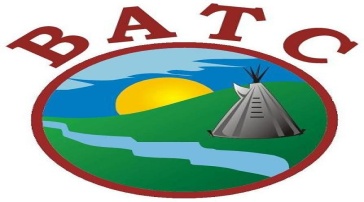 Job Opportunities 				                 Competition # 0120-99BATC Employment & TrainingArena Worker TraineesThree (3) Temporary Term PositionsMoosomin First NationTHE POSITION:  Under the direction of the Personal Development Coach of BATC Employment & Training, the Arena Worker will be responsible for specific tasks in the arena.  This is a term position based out of Moosomin First Nation.DUTIES AND RESPONSIBILITIES:Janitorial duties in all public areas, including bathrooms and bleachers;Shovel sidewalks ad entrances of the arena;Operation and maintenance of ice plant and Zamboni;Ensure all bathroom supplies are in the bathrooms;Empty all garbage consistently through-out the day or at the end of the day;Go out and put all garbage bags into garbage bins at the end of the day or shift;Assist in ordering supplies such as garbage bags, janitorial supplies with the Band Designate;Wipe down all areas such as windows, walls daily;Enforcement of arena rules;Clean area mezzanine daily;Establish and maintain a good communication with Band Designate, or designates, food vendors and arena staff;Other duties as assignedRecord Keeping:Provide written incident reports to immediate supervisorMaintain an inventory of supplies and equipment;Submit timesheets and leave forms to immediate supervisorQUALIFICATIONSMust be youth between the ages of 18-64 and on Income Assistance residing on Moosomin First Nation;Willingness to work as a team member with BATC staff;Must be willing to sign an Oath of Employment and abide by a Code of EthicsAbility to work in scheduled hours; evenings and/or weekendsMUST HAVE CPICClosing Date:  October 8, 2021 by 4:30 pm – Please Quote Competition # 0120-99Please submit Resume, Cover Letter and CPIC to: Human Resources			                                                        Phone: 306-446-1400Battlefords Agency Tribal Chiefs                                                                  1282 101st StreetNorth Battleford, SK   S9A 0Z8                                            Email: humanresources@batc.ca                                                                            